CURRICULUM VITAE            Hanan Ahmed Mohammed AhmedAssistant lecturer of Medical Oncology,, Tel: Home (+2088) 2296885        Office (+2088)2332016                              Fax: (+2088)(2333342)                              Mobile: (+2)01005239675E-Mail: hanan_eltybe@yahoo.comHanan Ahmed Mohammed Ahmed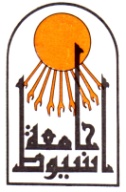 Faculty of MedicineSouth Egypt Cancer InstituteDept. Of Medical Oncology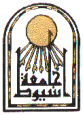 Tel: Home +2 088 2296885 -Hospital: +2 088 2332016 -Mobile +2 01005239675 -Fax: +2 088 2333342 Email: hanan_eltybe@yahoo.comPersonal dataFirst name        : Hanan                                                       Middle names   :Ahmed Last name (Family or Surname): MohammedTel: Home        : +2 088 2296885       Hospital     : +2 088 2332016       Mobile      : +2 01005239675Fax                   : +2 088 2333342Email                : hanan_eltybe@yahoo.comDate of birth     : 3, December, 1981.Marital status    : Married.Nationality        : Egyptian.Address             : Egypt, Assiut, El Hokokian zone, El Safa Street,no 2.Correspondence: Egypt, Assiut ,  Assiut University , South Egypt Cancer Institute, Department of Medical Oncology.Current hospital: Department of Medical Oncology,   South Egypt Cancer Institute, Assiut University, Egypt.Non-medical interests: reading novels.Languages        : Arabic and English.Current positionAssistant lecturer of Medical Oncology, South Egypt Cancer Institute, Assiut University , Assiut, Egypt (3/2010 till now).Positions heldHouse officer:  (1/3/2005-28/2/2006).Resident (Medical Ongology-General medicine): South Egypt Cancer Institute ,Assiut University Hospital (1/3/2006-28/2/2009).Demonstrator: South Egypt Cancer Institute, Assiut University (3/2009-2/2010)QualificationsMB.Bch: Faculty of medicine, Assiut University;9-2004 with general estimate 'Excellent with honor'. M.Sc. in Medical oncology: South Egypt Cancer Institute, Assiut University ;2009 with general estimate 'very good' .Registered in the doctoral degree in Medical Oncology, South Egypt Cancer Institute (SECI) , Assiut University, 2010.Member of Egyptian Society Of  Medical OncologyProfessional licensureEgyptian ministry of health full registration no.: Clinical ExperiencePersonal skills  During my work as a house officer, as a resident and as an assistant lecturer, I gained experience in the following activities:                (High experience in all the following :)Out-patient clinical management for general and oncologic patients,In-patient clinical management for general and oncologic patients, Management of hematological diseases and malignancy,Management of solid tumors,Best supportive care, palliative treatment,Emergency in oncologic patient.Excellent computer skills and fast to learn new technologies; having ICDL.Comfortable with working in a team. Good Communication skills.Ability to work under pressure. conferences attended : 4-7 April 2007; Attendance and participation of the2nd   Scientific Conference of  South Egypt Cancer Institute in Luxor and  Aswan city, Egypt. [4]  :8-11 April 2010; Attendance and participation of the3 rd  Scientific Conference      of  South Egypt Cancer Institute in Hurghada, Egypt.:17-19 March 2011; Attendance and participation of the3 rd  Scientific Conference of  South Egypt Cancer Institute in Hurghada, Egypt.Additional coursesTeaching activitiesJULY-2009: The training program “Skills of Thinking” held by “The Faculty and Leadership Development project (FLDP)”, Assiut University, Egypt.JULY-2009: The training program “The Effective Teaching” held by “The Faculty and Leadership Development project (FLDP)”, Assiut University, Egypt.JULY-2009: The training program “The Skills of effective communication” held by “The Faculty and Leadership Development Project (FLDP)”, Assiut University, Egypt.JULY-2009: The training program “legal aspects in the universities” held by “The Faculty and Leadership Development Project (FLDP)”, Assiut University, Egypt.Supervising house officers since March, 2006.Supervising the work of residents since March, 2009.Research activitiesRole Of Hormonal Therapy In Cancer Patient:( review article).Ashraf Zidan,Samia Abd Karim. (My M.Sc thesis). Referees and references[1]   was inaugurated in 1957 to encourage research, education and community services in . It is located in   which is 375 Km south of , the capital. The university comprises sixteen faculties and two higher institutions. PO Code No. 71515, . http://www.aun.edu.eg [2]    is one of the biggest University Hospitals in . It is the core referral center for the whole  that serves about twenty million people. The hospital contains 2027 beds, including 94 ICU beds, and 46 operative theaters in which 240 operations are performed daily. 1478 medical and 6428 paramedical staff serve in this hospital. 3000 patients visit the outpatient clinics and 1000 are received in the emergency departments daily. The department of General Surgery contains 420 beds, including 98 beds in six specialized units: Laparoscopic Surgery unit, Pediatrics Surgery unit, Facio-maxillary surgery unit, Emergency Surgery unit, Endoscopy unit (including ERCP). http://www.aun.edu.eg/fac_med/medicin/Hospital2.htm[4] Mahmoud Mohammed Mostafa, MD; Dean of South Egypt Cancer Institute(SECI),Prof. of General and Pediatric Surgery, Assuit University, Egypt. Correspondence: South Egypt Cancer Institute, Assuit University , Egypt Tel:002 0882332016   Fax:002 0882333342  Mobile:002-0105010897 E-mail: mahmoud_m_mostafa@yahoo.com[5] South Egypt Cancer Institute: The Second University Cancer Institute in Egypt, It serves all cancer patients in upper Egypt territory. It have the mission of  proper control of cancer in Egypt through developing and maintaining integrated quality programs in patient care, research, education,  prevention and treatment. Correspondence: El methak street, City zone, Assuit, Egypt web site: www.seci.info